Blessed Jesus, at thy word    Hymnal 1982 no. 440     Melody: Liebster Jesu      7 8. 7 8. 8 8.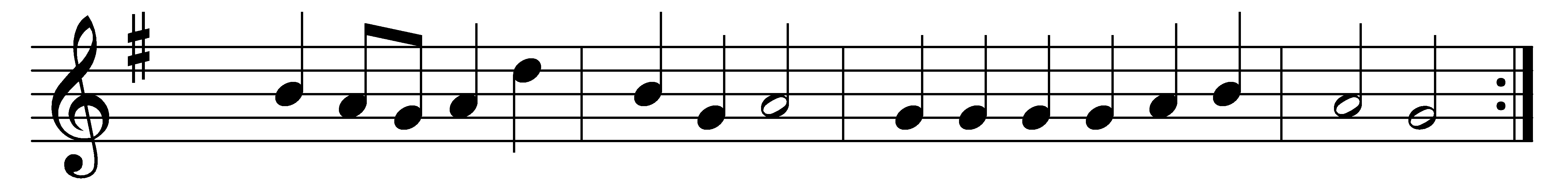 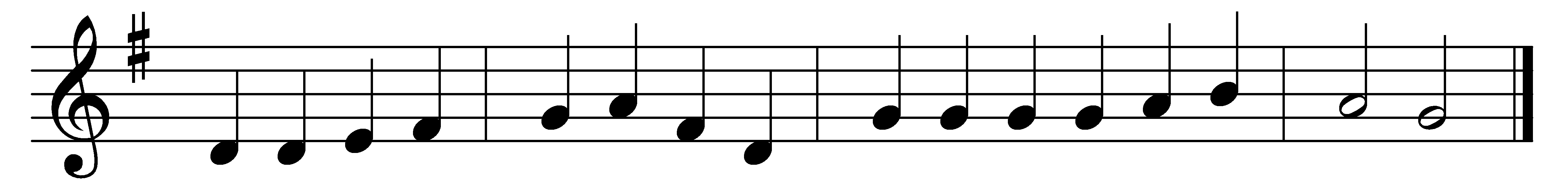 Blessèd Jesus, at thy wordwe are gathered all to hear thee;let our hearts and souls be stirrednow to seek and love and fear thee;by thy teachings pure and holy,drawn from earth to love thee solely.All our knowledge, sense, and sightlie in deepest darkness shrouded,till thy Spirit breaks our nightwith the beams of truth unclouded;thou alone to God canst win us;thou must work all good within us.Gracious Lord, thyself impart!Light of Light, from God proceeding,open thou our ears and heart,help us by thy Spirit’s pleading.Hear the cry thy Church upraises;hear, and bless our prayers and praises.Words: Tobias Clausnitzer (1619-1684), translated by Catherine Winkworth (1827-1878)Music: Melody by Johann Rudolph Ahle (1625-1673), harmonised by George Herbert Palmer (1846-1926)